Aufgabe 1 Arbeitet in der Gruppe und sucht Wörter zum Thema „Essen und Trinken“. Schreibt sie in die leeren Felder der Schlange. Ihr habt 5 Minuten Zeit. 
Achtung: Das neue Wort muss immer mit dem letzten Buchstaben des vorherigen Wortes beginnen. Welche Gruppe findet in fünf Minuten die meisten Wörter zum Thema „Essen und Trinken“? 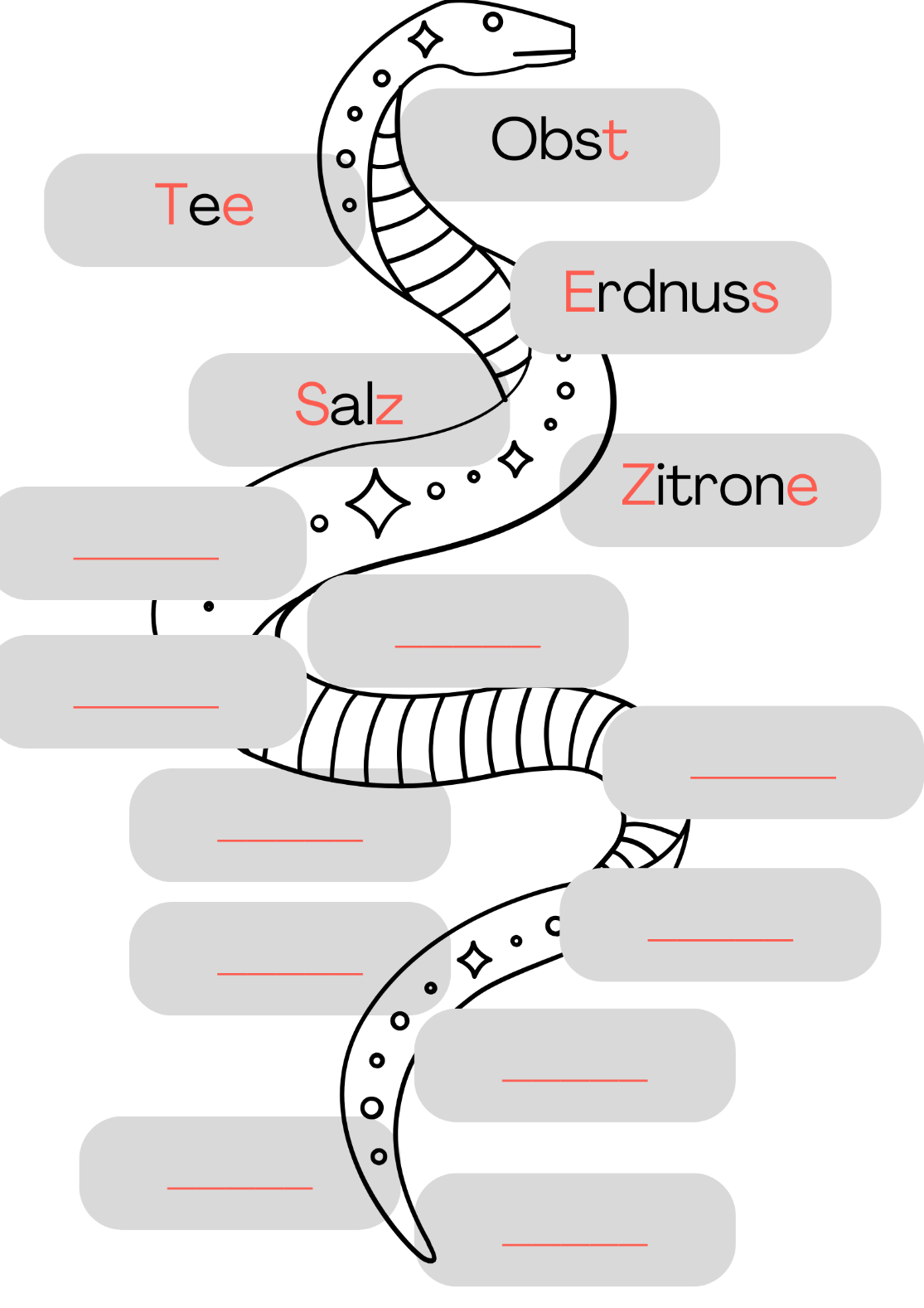 